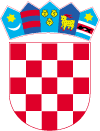          REPUBLIKA HRVATSKA        VARAŽDINSKA ŽUPANIJAJAVNA USTANOVA ZA REGIONALNI  RAZVOJ VARAŽDINSKE ŽUPANIJEKLASA: 973-05/23-06/01URBROJ: 2186-180-01/01-25Varaždin, 18.10.2023.ODGOVOR NA UPIT ZAINTERESIRANIH GOSPODARSKIH SUBJEKATA U POSTUPKUJEDNOSTAVNE NABAVEza uslugu organizacije putovanja (projekt Suradnja za razvoj)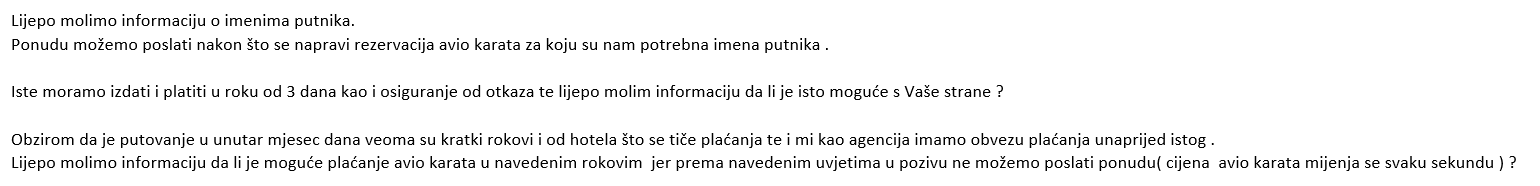 Naručitelj dostavlja imena putnika:1. Krunoslav Blaži2. Martina Klopotan-Tuk3. Dunja Mraković Rinkovec4. Sanja Peharda5. Maja Lehman6. Ivana Klinec TkalecNaručitelj NE prihvaća prijedlog vezan za rok, način i uvjete plaćanja.NARUČITELJJavna ustanova za regionalni razvojVaraždinske županije01. PITANJE01. ODGOVOR